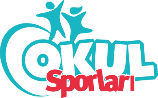 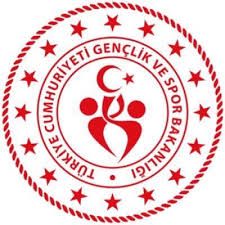 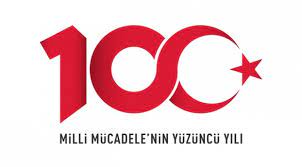 EK-22023-2024 EĞİTİM ÖĞRETİM DÖNEMİGELENEKSEL ÇOCUK OYUNLARI ŞENLİĞİ  KATILIM FORMUİLÇESİ	:OKUL ADI	:											                              	                                                                              …./…../2024								     OKUL MÜDÜRÜSINIFOYUNUN ADIKATILAN ÖĞRENCİ SAYISIKATILAN ÖĞRENCİ SAYISIKATILAN SINIF SAYISI1.OLAN SINIF ADISINIFOYUNUN ADIKIZERKEKKATILAN SINIF SAYISI1.OLAN SINIF ADI5.SINIFLAR6.SINIFLAR7.SINIFLAR8.SINIFLAR